Società degli Alpinisti Tridentini           Club Alpino Italiano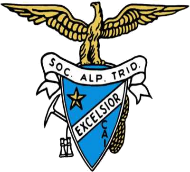 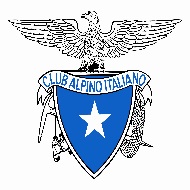 SEZIONE di CAVALESE“Beppe Bertagnolli”Cavalese, 15 dicembre 2018TESSERAMENTO SOCI 2019Sono disponibili i bollini per il rinnovo della quota sociale e/o l'iscrizione alla sezione CAI-SAT di Cavalese per l'anno 2019.MODALITA' DI ISCRIZIONE / RINNOVOPresso il bar “il Giardinetto” in via Scario 12 a Cavalese.Per i soli rinnovi, tramite bonifico bancario sul conto della Sezione CAI-SAT Cavalese presso la Cassa Rurale Centrofiemme – Cavalese (codice IBAN: IT 59 O 08184 34600 000005250774).		In questo caso, è necessario specificare nella causale:I/il nominativi/o dei/l soci/o;Il tipo di rinnovo (es: socio ordinario, familiare, ecc)”;L'eventuale indirizzo presso cui spedire il bollino; in alternativa, il bollino dev'essere ritirato presso il bar “il Giardinetto”, esibendo la ricevuta dell’avvenuto bonifico.INFORMAZIONI SUL TESSERAMENTO 2019PER LE NUOVE ISCRIZIONI, l’interessato/a dovrà compilare un apposito modulo dichiarando il proprio CODICE FISCALE e l’adesione al trattamento dei dati personali. E’ inoltre necessaria una fototessera personale.PER I RINNOVI, ogni socio dovrà compilare un apposito modulo riguardante il consenso al trattamento dei dati personali ai sensi dell’art. 13 del D.lgs. 196/2003. L’indirizzo considerato valido dei soci familiari sarà quello del socio ordinario a cui fanno riferimento, che si deve iscrivere/rinnovare per primo.Per coloro che effettuano il rinnovo/l'iscrizione presso il bar "il Giardinetto", il consiglio direttivo chiede gentilmente di portare la modulistica necessaria (per le nuove iscrizioni: modulo d'iscrizione; per i rinnovi: modulo per il trattamento dei dati personali) già compilata. Tutta la modulistica è disponibile sul sito www.sat.tn.it oppure presso il bar “il Giardinetto”.Il Consiglio direttivo sezionale chiede inoltre gentilmente, per chi non l’avesse già fatto, di segnalare un proprio recapito e-mail al momento dell’iscrizione/rinnovo del tesseramento. In questo modo, ogni avviso o notizia riguardante l’attività sezionale verrà comunicato direttamente al singolo socio e in tempo reale.Si ricorda che:La quota di associazione comprende:La copertura assicurativa per il Soccorso Alpino e Speleologico ANCHE in attività personale;La copertura assicurativa sugli infortuni riguardanti SOLO attività organizzate dalla sede centrale CAI e dalle sezioni CAI e SAT;L’abbonamento alla rivista mensile del CAI “Montagne 360” e al bollettino quadrimestrale SAT (per i soci ordinari);Le agevolazioni nei rifugi CAI/SAT.Tutti i soci in regola con il tesseramento 2019 sono coperti da assicurazione fino al 31 marzo 2020.Se il rinnovo/iscrizione verrà effettuato dopo il 31 marzo 2019, l’attivazione della copertura assicurativa NON E’ IMMEDIATA ALL’ACQUISTO DEL BOLLINO; essa decorre dal settimo giorno successivo all’arrivo in sede centrale SAT della segnalazione del pagamento della quota sociale da parte del socio. Infine, per chi, fra i soci, avesse la disponibilità di tempo, il consiglio direttivo sezionale è ben lieto di avere un aiuto in più nell’effettuare le numerose attività della sezione.Si ringrazia per l’attenzione.								IL CONSIGLIO DIRETTIVO SEZIONALETIPO DI SOCIOQUOTA DI RINNOVO/ISCRIZIONE 2019 (€) SOCIO ORDINARIO43,00SOCIO FAMILIARE22,00SOCIO GIOVANE (nati dal 2002 compreso)14,00SOCIO GIOVANE (secondo figlio)9,00SOCIO GIOVANE (dal terzo figlio in poi)GratuitaSOCIO ORDINARIO JUNIORES (nati dal 1994 al 2001)22,00SOCIO ORDINARIO DISABILE28,50SOCIO ORDINARIO ESTERO60,00GUIDA ALPINA/SOCIO ACCADEMICO 13,00ELEMENTI INTEGRATIVIQUOTA (€)SOCIO VITALIZIO18,00DUPLICATO TESSERA4,00ASSICURAZIONE INTEGRATIVA3,40